((سيرة علمية))الأســــــــــــــــــــم:  د. وجيه خاجي عبيد جابر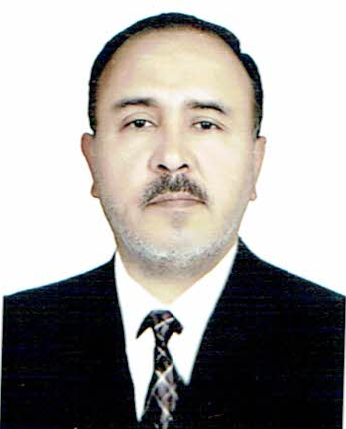 مـــوقــع العمـــــل: المعهد الطبي التقني / المنصورالشــــــــــهــادات:  دكتوراه كيمياء حياتيةاللقــــب العلـمــي: مدرسالتـخصص العــام: كيمياء التخصص الدقيق: كيمياء حياتيةالمــجال البــحثي: كيمياء حياتية / سريرية / نانوتكنلوجي / Tissue cultureيتحمل التدريسي والتشكيل كافة التبعات القانونية والادارية عن صحة ودقة المعلومات المثبتة في اعلاهالمواد الدراسية التي قام بتدريسها في الدراسات:((الأولية/ العليا))الدراسات الأوليةالدراسات الأوليةالدراسات العلياالدراسات العلياالمواد الدراسية التي قام بتدريسها في الدراسات:((الأولية/ العليا))كيمياء سريريةالمواد الدراسية التي قام بتدريسها في الدراسات:((الأولية/ العليا))شرائح مجهريةالمواد الدراسية التي قام بتدريسها في الدراسات:((الأولية/ العليا))المواد الدراسية التي قام بتدريسها في الدراسات:((الأولية/ العليا))المواد الدراسية التي قام بتدريسها في الدراسات:((الأولية/ العليا))المواد الدراسية التي قام بتدريسها في الدراسات:((الأولية/ العليا))المواد الدراسية التي قام بتدريسها في الدراسات:((الأولية/ العليا))عدد الاشراف على طلبة الدراسات العليادبلوم عاليماجستيردكتوراهعدد الاشراف على طلبة الدراسات العلياعدد البحوث المنشورةمحليعربيعالميعدد البحوث المنشورة5المؤلفات والكتب وبراءات الاختراعالمؤلفات والكتب وبراءات الاختراعالمؤلفات والكتب وبراءات الاختراعالمؤلفات والكتب وبراءات الاختراعالمشاركة في المؤتمرات3 مؤتمرات دوليةالمشاركة في المؤتمراتالمشاركة في المؤتمراتالمشاركة في المؤتمرات